АСБО АГРО ООД е компания с основна сфера на дейност в областта на селското стопанство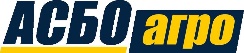 Конкретно фирмата се занимава с:Търговия на препарати за растителна защитаТърговия със семена за полски и зеленчукови културиТърговия с минерални торове от български и международни производителиТърговия с листни торове, биостимулатори и фитохормониТърговия с продукция от житно-зърнени и маслодайни културиСВОБОДНА ПОЗИЦИЯ  за офис София - Технически сътрудник/ Офис асистент – срок на обявата до 08.04.2022 г.               # ИЗИСКВАНИЯ:Завършено средно/ полувисше/ висше образование или в процес на завършване на висше образование в аграрната областКомпютърна грамотност – владеене на MS Office (Excel и Word)Добри комуникативни и организационни уменияУмение да се спазват сроковеПредишен опит на административна позиция е предимствоСамоорганизирана и отговорна личност# ОТГОВОРНОСТИ:Провеждане на активна комуникация с външни партньориПодпомагане на процеса по заявяване на ПРЗ, семена, торовеЗаприхождаване на стоката в excel и/или специализиран софтуерИзготвяне на таблици свързани с дейността на фирматаКоординация на доставките и други логистични задачи# НИЕ ПРЕДЛАГАМЕ:Добро стартово заплащанеСтандартно работно времеПри необходимост, входящо обучениеТърпимост и насърчаване ако кандидата е студент/ магистър със специалност в Агро сектораЛокация на офис София:  Бул.Ботевградско шосе 316,  Тел. за връзка:0886590606  Т.Стефанова                                                                                                          e-mail: stefanova.asboagro@gmail.com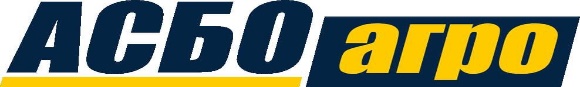 